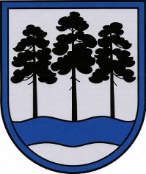 OGRES  NOVADA  PAŠVALDĪBAReģ.Nr.90000024455, Brīvības iela 33, Ogre, Ogres nov., LV-5001tālrunis 65071160, e-pasts: ogredome@ogresnovads.lv, www.ogresnovads.lv PAŠVALDĪBAS DOMES ĀRKĀRTAS SĒDES PROTOKOLA IZRAKSTS2.Par finanšu līdzekļu piešķiršanu no Ogres novada pašvaldības budžeta 2021. gadam„Izdevumi neparedzētiem gadījumiem”Saskaņā ar Ikšķiles novada pašvaldības organizētā iepirkuma “Izglītības iestāžu telpu remonts” (ID Nr.2021/13) rezultātiem, 2021. gada 17. jūnijā tika noslēgts Būvdarbu līgums Nr. 2.1-35/16-2021 (turpmāk – Līgums) par izglītības iestāžu telpu remontu Ikšķiles vidusskolā un Tīnūžu sākumskolā. Saskaņā ar Līgumu tiek veikti Tīnūžu sākumskolas sporta zāles palīgtelpu remontdarbi.SIA “GMG Demetra”, reģistrācijas Nr.40003963862 (turpmāk – Uzņēmējs), iesniegumā par 2021. gada 17. jūnija Būvdarbu līguma Nr. 2.1-35/16-2021 noteikumu izpildi, norādīts, ka uzsākot Līgumā paredzēto darbu izpildi, atklājušies papildus darbi, ko iepriekš nebija iespējams konstatēt, tāpēc nepieciešams palielināt Līguma summu. Tīnūžu sākumskolas Saimniecības vadītāja Raimonda Sliša apliecinājumā iesniegumam Nr.GD01-03-21/025 no 01.07.2021., sniegts apliecinājums, ka Uzņēmēja iesniegumā un tāmē minētie papildus un izslēgtie Tīnūžu sākumskolas sporta zāles palīgtelpu remontdarba apjomi un pievietās foto fiksācijas atbilst realitātei. Līguma 8.4.1.punktā noteikts, ka Būtiski Līguma grozījumi ir pieļaujami gadījumā, ja Darbu veikšanas laikā tiek konstatēts, ka nepieciešami papildus darbu apjomi, kurus pirms Darbu uzsākšanas nebija iespējams konstatēt un paredzēt.  Ņemot vērā iepriekšminēto, darbu izpildei nepieciešami papildus līdzekļi 7078.61 euro.  Ievērojot iepriekš minēto un iepazīstoties ar Ogres novada pašvaldības centrālās administrācijas “Ogres novada pašvaldība” Budžeta nodaļas vadītājas Silvijas Velbergas informāciju par budžeta izpildi un nepieciešamību piešķirt finansējumu, kā arī pamatojoties uz likuma “Par pašvaldību budžetiem” 16.panta otro daļu un likuma “Par pašvaldībām” 21.panta pirmās daļas 2.punktu,balsojot: ar 21 balsi "Par" (Andris Krauja, Artūrs Mangulis, Atvars Lakstīgala, Dace Kļaviņa, Dace Māliņa, Dace Nikolaisone, Dainis Širovs, Dzirkstīte Žindiga, Edgars Gribusts, Egils Helmanis, Gints Sīviņš, Ilmārs Zemnieks, Jānis Iklāvs, Jānis Kaijaks, Jānis Lūsis, Jānis Siliņš, Liene Cipule, Pāvels Kotāns, Raivis Ūzuls, Toms Āboltiņš, Valentīns Špēlis), "Pret" – nav, "Atturas" – nav,Ogres novada pašvaldības dome NOLEMJ:Piešķirt 7 079 euro finansējumu no Ogres novada pašvaldības budžeta 2021.gadam „Izdevumi neparedzētiem gadījumiem”:Kontroli par lēmuma izpildi uzdot pašvaldības izpilddirektoram.(Sēdes vadītāja,domes priekšsēdētāja E.Helmaņa paraksts)Ogrē, Brīvības ielā 33Nr.62021. gada 5. augustāFinansējuma mērķisSumma (euro)PamatojumsPapildus finansējums telpu remontam Tīnūžu sākumskolā7 079Uzņēmēja 2021.gada 1.jūlija iesniegums; Tīnūžu sākumskolas saimniecības vadītāja apliecinājums (reģistrēts Pašvaldībā 2021.gada 4.augustā)